E U R O P E A N	D E A F	S P O R T	O R G A N I S A T I O N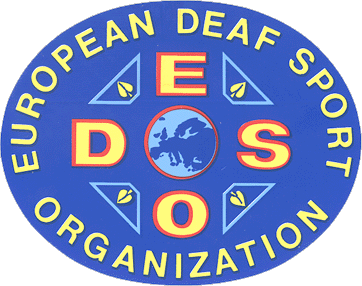 20th EDSO CONGRESSCopenhagen, Denmark – 24-25th July 2020PROPOSAL for change in CONSTITUTIONCOUNTRY:		NAME OF FEDERATION: 										         PROPOSAL FOR CHANGE IN CONSTITUTIONIn accordance with the Article 8.02 of the constitution, such applications concerning the statutes and regulations and questions are submitted in writing and in English.Relevant Constitution Article: 										Constitution Article is to be: 		ADDED / CHANGED / DELETED (strike out what does not apply)Original Article: 												Proposed Article: 												Explanation:Date: 		 	  	 President	SecretaryTo Secretary General Philip Gerrard
 E-mail: gerrard@edso.eu24th January 2020 at the latest